Please note that if you cannot tick any one or more of these questions then, due to Health and Safety requirements, student placements with your organisation/agency will not be possible.Contact PersonnelResponsible for Health and Safety Checklist Name:      	 Position:      	Tel No:      The above statements are true to the best of my knowledge and beliefSigned:                                          Position:      	Date:      (Please refer to the SHU Health and Safety procedure on our website at  https://www.shu.ac.uk/health-social-placements/policy-library/student-guidance-policies Risk assessment of student placementPlease use the attached risk factor guidance (Appendix A) to complete the following.You can access SHU's Lone Working policy from our website at https://www.shu.ac.uk/health-social-placements/policy-library/student-guidance-policies Please click the boxes below to give details about Standards (note to undo the selection of a box, click it again)(Note - boxes above will automatically expand when text is entered) If more than 2 action points are required, please use the final box which will allow you to enter multiples.Once all relevant sections are completed (including additional documents if necessary, as shown on page above), please save the document(s) and attach to an email which should then be sent for HEI records as below.  Please also ensure a copy of the completed audit is retained within the placement area and it is advisable for the HEI member of staff to also save the file for their records.If there are any queries about the process, or technical aspects of the documentation, please email the mailbox above for Allied Health.  If there are any queries about the content or detail within the documentation, please contact Heidi Cheung, Director of Placement Learning at Sheffield Hallam University h.cheung@shu.ac.uk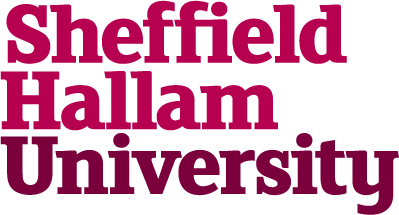 Placement Audit for 3rd Sector Organisations (SHU OT Programme - Contemporary Practice PPL3, PL4 and PE3)Placement Audit for 3rd Sector Organisations (SHU OT Programme - Contemporary Practice PPL3, PL4 and PE3)Placement Audit for 3rd Sector Organisations (SHU OT Programme - Contemporary Practice PPL3, PL4 and PE3)Placement Audit for 3rd Sector Organisations (SHU OT Programme - Contemporary Practice PPL3, PL4 and PE3)Placement Audit for 3rd Sector Organisations (SHU OT Programme - Contemporary Practice PPL3, PL4 and PE3)Placement Audit for 3rd Sector Organisations (SHU OT Programme - Contemporary Practice PPL3, PL4 and PE3)Placement Audit for 3rd Sector Organisations (SHU OT Programme - Contemporary Practice PPL3, PL4 and PE3)Placement Audit for 3rd Sector Organisations (SHU OT Programme - Contemporary Practice PPL3, PL4 and PE3)Placement Audit for 3rd Sector Organisations (SHU OT Programme - Contemporary Practice PPL3, PL4 and PE3)PLACEMENT AREA DETAILSPLACEMENT AREA DETAILSPLACEMENT AREA DETAILSPLACEMENT AREA DETAILSPLACEMENT AREA DETAILSPLACEMENT AREA DETAILSPLACEMENT AREA DETAILSPLACEMENT AREA DETAILSPLACEMENT AREA DETAILSPlacement NameAddressAS PREVIOULY SUPPLIED  (if new area, or address changed, overtype here)AS PREVIOULY SUPPLIED  (if new area, or address changed, overtype here)AS PREVIOULY SUPPLIED  (if new area, or address changed, overtype here)AS PREVIOULY SUPPLIED  (if new area, or address changed, overtype here)AS PREVIOULY SUPPLIED  (if new area, or address changed, overtype here)AS PREVIOULY SUPPLIED  (if new area, or address changed, overtype here)AS PREVIOULY SUPPLIED  (if new area, or address changed, overtype here)AS PREVIOULY SUPPLIED  (if new area, or address changed, overtype here)PostcodeAS PREVIOULY SUPPLIED  (if new area, or address changed, overtype here)AS PREVIOULY SUPPLIED  (if new area, or address changed, overtype here)AS PREVIOULY SUPPLIED  (if new area, or address changed, overtype here)AS PREVIOULY SUPPLIED  (if new area, or address changed, overtype here)AS PREVIOULY SUPPLIED  (if new area, or address changed, overtype here)AS PREVIOULY SUPPLIED  (if new area, or address changed, overtype here)AS PREVIOULY SUPPLIED  (if new area, or address changed, overtype here)AS PREVIOULY SUPPLIED  (if new area, or address changed, overtype here)Tel NumberAS PREVIOULY SUPPLIED  (if new area, or address changed, overtype here)AS PREVIOULY SUPPLIED  (if new area, or address changed, overtype here)AS PREVIOULY SUPPLIED  (if new area, or address changed, overtype here)AS PREVIOULY SUPPLIED  (if new area, or address changed, overtype here)AS PREVIOULY SUPPLIED  (if new area, or address changed, overtype here)AS PREVIOULY SUPPLIED  (if new area, or address changed, overtype here)AS PREVIOULY SUPPLIED  (if new area, or address changed, overtype here)AS PREVIOULY SUPPLIED  (if new area, or address changed, overtype here)Fax NumberAS PREVIOULY SUPPLIED  (if new area, or address changed, overtype here)AS PREVIOULY SUPPLIED  (if new area, or address changed, overtype here)AS PREVIOULY SUPPLIED  (if new area, or address changed, overtype here)AS PREVIOULY SUPPLIED  (if new area, or address changed, overtype here)AS PREVIOULY SUPPLIED  (if new area, or address changed, overtype here)AS PREVIOULY SUPPLIED  (if new area, or address changed, overtype here)AS PREVIOULY SUPPLIED  (if new area, or address changed, overtype here)AS PREVIOULY SUPPLIED  (if new area, or address changed, overtype here)Placement Hours DescriptionPlease type a brief description of the placement here (including client age range)Please type a brief description of the placement here (including client age range)Please type a brief description of the placement here (including client age range)Please type a brief description of the placement here (including client age range)Please type a brief description of the placement here (including client age range)Please type a brief description of the placement here (including client age range)Please type a brief description of the placement here (including client age range)Please type a brief description of the placement here (including client age range)ONSITE SUPERVISOR/ MANAGER DETAILS (PRACTICE)(note the system can only hold one per placement)ONSITE SUPERVISOR/ MANAGER DETAILS (PRACTICE)(note the system can only hold one per placement)ONSITE SUPERVISOR/ MANAGER DETAILS (PRACTICE)(note the system can only hold one per placement)ONSITE SUPERVISOR/ MANAGER DETAILS (PRACTICE)(note the system can only hold one per placement)ONSITE SUPERVISOR/ MANAGER DETAILS (PRACTICE)(note the system can only hold one per placement)ONSITE SUPERVISOR/ MANAGER DETAILS (PRACTICE)(note the system can only hold one per placement)ONSITE SUPERVISOR/ MANAGER DETAILS (PRACTICE)(note the system can only hold one per placement)ONSITE SUPERVISOR/ MANAGER DETAILS (PRACTICE)(note the system can only hold one per placement)ONSITE SUPERVISOR/ MANAGER DETAILS (PRACTICE)(note the system can only hold one per placement)NameJob TitleEmail AddressTel NumberSAME AS PLACEMENT NUMBER ABOVE (if different, overtype here)  SAME AS PLACEMENT NUMBER ABOVE (if different, overtype here)  SAME AS PLACEMENT NUMBER ABOVE (if different, overtype here)  SAME AS PLACEMENT NUMBER ABOVE (if different, overtype here)  SAME AS PLACEMENT NUMBER ABOVE (if different, overtype here)  SAME AS PLACEMENT NUMBER ABOVE (if different, overtype here)  SAME AS PLACEMENT NUMBER ABOVE (if different, overtype here)  SAME AS PLACEMENT NUMBER ABOVE (if different, overtype here)  Postal AddressSAME AS PLACEMENT NUMBER ABOVE (if different, overtype here)  SAME AS PLACEMENT NUMBER ABOVE (if different, overtype here)  SAME AS PLACEMENT NUMBER ABOVE (if different, overtype here)  SAME AS PLACEMENT NUMBER ABOVE (if different, overtype here)  SAME AS PLACEMENT NUMBER ABOVE (if different, overtype here)  SAME AS PLACEMENT NUMBER ABOVE (if different, overtype here)  SAME AS PLACEMENT NUMBER ABOVE (if different, overtype here)  SAME AS PLACEMENT NUMBER ABOVE (if different, overtype here)  VISITING TUTOR / LINK LECTURER/ PROFESSIONAL DEVELOPMENT FACILITATOR DETAILS (HEI)(note the system can only hold one per placement)VISITING TUTOR / LINK LECTURER/ PROFESSIONAL DEVELOPMENT FACILITATOR DETAILS (HEI)(note the system can only hold one per placement)VISITING TUTOR / LINK LECTURER/ PROFESSIONAL DEVELOPMENT FACILITATOR DETAILS (HEI)(note the system can only hold one per placement)VISITING TUTOR / LINK LECTURER/ PROFESSIONAL DEVELOPMENT FACILITATOR DETAILS (HEI)(note the system can only hold one per placement)VISITING TUTOR / LINK LECTURER/ PROFESSIONAL DEVELOPMENT FACILITATOR DETAILS (HEI)(note the system can only hold one per placement)VISITING TUTOR / LINK LECTURER/ PROFESSIONAL DEVELOPMENT FACILITATOR DETAILS (HEI)(note the system can only hold one per placement)VISITING TUTOR / LINK LECTURER/ PROFESSIONAL DEVELOPMENT FACILITATOR DETAILS (HEI)(note the system can only hold one per placement)VISITING TUTOR / LINK LECTURER/ PROFESSIONAL DEVELOPMENT FACILITATOR DETAILS (HEI)(note the system can only hold one per placement)VISITING TUTOR / LINK LECTURER/ PROFESSIONAL DEVELOPMENT FACILITATOR DETAILS (HEI)(note the system can only hold one per placement)NameNameAudit Completion DateAudit Completion DateAudit completed in partnership between HEI and Placement Provider?Audit completed in partnership between HEI and Placement Provider?Mentor/Practice Educator/ Supervisor/ Assessor Information Completed Mentor/Practice Educator/ Supervisor/ Assessor Information Completed AUDIT ACTION PLAN DETAILSAUDIT ACTION PLAN DETAILSAUDIT ACTION PLAN DETAILSAUDIT ACTION PLAN DETAILSAUDIT ACTION PLAN DETAILSAUDIT ACTION PLAN DETAILSAUDIT ACTION PLAN DETAILSAUDIT ACTION PLAN DETAILSAUDIT ACTION PLAN DETAILSALLIED HEALTH  STUDENT CAPACITY DETAILS(please check subject group by clicking in box)ALLIED HEALTH  STUDENT CAPACITY DETAILS(please check subject group by clicking in box)ALLIED HEALTH  STUDENT CAPACITY DETAILS(please check subject group by clicking in box)ALLIED HEALTH  STUDENT CAPACITY DETAILS(please check subject group by clicking in box)ALLIED HEALTH  STUDENT CAPACITY DETAILS(please check subject group by clicking in box)ALLIED HEALTH  STUDENT CAPACITY DETAILS(please check subject group by clicking in box)ALLIED HEALTH  STUDENT CAPACITY DETAILS(please check subject group by clicking in box)ALLIED HEALTH  STUDENT CAPACITY DETAILS(please check subject group by clicking in box)ALLIED HEALTH  STUDENT CAPACITY DETAILS(please check subject group by clicking in box)Occupational TherapyOccupational TherapyOccupational TherapyOccupational TherapyOccupational TherapyOccupational TherapyOccupational TherapyOccupational Therapy Overall preferred max number of students at any one time Overall preferred max number of students at any one time Overall preferred max number of students at any one time Overall preferred max number of students at any one time Overall preferred max number of students at any one time Overall preferred max number of students at any one time Overall preferred max number of students at any one time Overall preferred max number of students at any one timeExisting Audit AvailableExisting Audit AvailableExisting Audit AvailableExisting Audit AvailableYesYesDateDateDateSHU Audit SHU Audit SHU Audit SHU Audit HEI / Other Institution HEI / Other Institution HEI / Other Institution HEI / Other Institution  Support and Supervision Support and Supervision Support and Supervision Support and Supervision Support and Supervision Support and Supervision Support and Supervision Support and Supervision Support and Supervision Support and SupervisionProfessional supervisor (long arm) provides student/learner support that meets the requirements of their statutory body?Professional supervisor (long arm) provides student/learner support that meets the requirements of their statutory body?Professional supervisor (long arm) provides student/learner support that meets the requirements of their statutory body?Professional supervisor (long arm) provides student/learner support that meets the requirements of their statutory body?Yes(If you are unable to confirm, please give details in Action Plan)(If you are unable to confirm, please give details in Action Plan)(If you are unable to confirm, please give details in Action Plan)FOR OFFICE USE ONLYDate ReceivedSI CodeSI CodeSI CodeActioned ByFOR OFFICE USE ONLYDate Uploaded to SIUploaded to PEARS  ByUploaded to PEARS  ByUploaded to PEARS  ByPlacement Provider Health & Safety ChecklistPlacement Provider Health & Safety ChecklistSection 1: Health & Safety PolicyYesDo you currently employ 5 or more staff, including placement students?  (If no then the student is unable to complete their placement with you unless you have Employer and Public Liability Insurance)Do you have a written health and safety policy?Are all your staff aware of the health and safety policy and is it accessible?Section 2: Student InductionYesWill you provide placement students with the necessary and timely information, instruction and training for health and safety purposes?Will you ensure that the student is made aware of safety requirements and specific dangers e.g. relating to chemicals, machinery, gases; to enable them to conduct their proposed activities safely?Will the students be advised who the Safety Officer is, how to access First Aid and report incidents?Section 3: InsuranceYesDo you hold Employer Liability Insurance which extends to placement students and will be in date during the placement period?Section 4: Risk AssessmentsYesWill the workplace risks encountered by the student on placement be risk assessed and controlled?Are your Risk Assessments kept under regular review?Are the results/findings of the Risk Assessments implemented?Will you communicate the results of your Risk Assessments to the students?Do you have effective control measures in place to reduce the risks?Section 5: Accidents and IncidentsYesWill you provide the University with feedback on any accidents, incidents or health and safety issues which involve placement students?  Details of all accidents involving students should be reported in accordance with the guidance 'Accidents or Incidents on Placement - Process Map' on our website at https://www.shu.ac.uk/health-social-placements/policy-library/student-guidance-policies Is there a formal procedure for reporting/recording accidents and incidents in accordance with the RIDDOR and/or other legislation, as appropriate?Risk Assessment of job role.Risk to student Risk to student Risk to student Risk to student Risk Assessment of job role.Initial risk to student(High, Medium or Low)If Medium or High Risk - please detail the Specific Risk to student (Provide basic details)If Low please leave blankIf Medium or High, are Risk Control Measures in place?  (Provide basic details) Final risk to student after control measures are applied.(High, Medium or Low)Work Related Factors e.g. could there be any time that the student may be left alone on the premises?Travel and Transportation FactorsLocation and/or Regional FactorsIndividual Student Factors For students with any individual For students with any identified individual factors, a personal action plan will be agreed between the placement provider and the student.For students with any identified individual factors, a personal action plan will be agreed between the placement provider and the student.AgreeIndividual Student Factors For students with any individual For students with any identified individual factors, a personal action plan will be agreed between the placement provider and the student.For students with any identified individual factors, a personal action plan will be agreed between the placement provider and the student.DisagreeOverall assessment of risksAre the risks tolerable?YesYesYesAre the risks tolerable?NoNoNoContact Personnel:   Responsible for Health and Safety Management/Student PlacementsThe above Risk Assessment has been completed to the best of my knowledge and beliefName:      	 Position:      	Tel No:      Signed:                                          Position:      	Date:      StandardsYESDomain 1 - Learning Environment and CultureDomain 1 - Learning Environment and CultureQ.1.1Learners are in an environment that delivers safe, effective, compassionate care that provides a positive experience for service usersQ.1.2The learning environment is one in which education and training is valued and learners are treated fairly, with dignity and respect, and are not subject to negative attitudes or behavioursQ.1.3There are opportunities for learners to be involved in activities that facilitate quality improvement (QI), improving evidence-based practice (EBP) and research and innovation (R&I)Q.1.4There are opportunities to learn constructively from the experience and outcomes of service users, whether positive or negativeQ.1.5The learning environment provides suitable educational facilities for both learners and educators, including space, IT facilities and access to quality assured library and knowledgeQ.1.6The learning environment promotes interprofessional learning opportunitiesDomain 2 - Educational Governance and LeadershipDomain 2 - Educational Governance and LeadershipQ.2.1The educational governance arrangements measure performance against quality standards that are actively responded to when standards are not being metQ.2.2The educational leadership uses the educational governance arrangements to continuously improve the quality of education and trainingQ.2.3The educational governance structures promote team-working and a multi-professional approach to education and training where appropriate, through multi-professional educational leadershipQ.2.4Education and training opportunities are based on principles of equality and diversityQ.2.5There are processes in place to inform the appropriate stakeholders when performance issues with learners are identified or learners are involved in patient safety incidentsDomain 3 - Supporting LearnersDomain 3 - Supporting LearnersQ.3.1The learners receive educational and pastoral support to be able to demonstrate what is expected in their curriculum or professional standards to achieve the learning outcomes requiredQ.3.2Learners are supported to complete appropriate summative and formative assessments to evidence that they are meeting their curriculum, professional standards or learning outcomesQ.3.3Learners feel they are valued members of the healthcare team within which they are placedQ.3.4Learners receive an appropriate and timely induction into the learning environmentQ.3.5Learners understand their role and the context of their placement in relation to care pathways and patient journeysDomain 4 - Supporting EducatorsDomain 4 - Supporting EducatorsQ.4.1Those undertaking formal education and training roles are appropriately trained as defined by the relevant regulator or professional bodyQ.4.2Educators are familiar with the curricula of the learners they are educatingQ.4.3Educator performance is assessed through appraisals or other appropriate mechanisms, with constructive feedback and support provided for role development and progressionQ.4.4Formally recognised educators are appropriately supported to undertake their rolesDomain 5 - Developing and Implementing Curricula and AssessmentsDomain 5 - Developing and Implementing Curricula and AssessmentsQ.5.1The planning and delivery or curricula, assessments and programmes enable learners to meet the learning outcomes required by their curriculum or required professional standardsQ.5.2Placement providers shape the delivery of curricula, assessments and programmes to ensure the content is responsive to changes in treatments, technologies and care delivery modelsQ.5.3Providers proactively engage patients, service users and learners in the development and delivery of education and training to embed the ethos of patient partnership within the learning environmentDomain 6 - Developing a Sustainable WorkforceDomain 6 - Developing a Sustainable WorkforceQ.6.1Placement providers work with other organisations to mitigate avoidable learner attrition from programmesQ.6.2There are opportunities for learners to receive appropriate careers advice from colleagues within the learning environment, including understanding other roles and career pathway opportunitiesQ.6.3The organisation engages in local workforce planning to ensure it support the development of learners who have the skills, knowledge and behaviours to meet the changing needs of patients and serviceQ.6.4Transition from a healthcare education programme to employment is underpinnedEducational Audit: Action PlanAction 1Date of EntryReview DateAction Sign off DateOwnerAction SummaryAction DetailOutcomeAction 2Date of EntryReview DateAction Sign off DateOwnerAction SummaryAction DetailOutcomeEducational Audit: ChecklistFirst AuditorName:First AuditorJob Title:First AuditorOrganisation:Second AuditorName:Second AuditorJob Title:Second AuditorOrganisation:Check list ItemCheck list ItemCheck list ItemY/N?CQC / OFSTED Report checked if applicableCQC / OFSTED Report checked if applicableCQC / OFSTED Report checked if applicableHealth & Safety check list completedHealth & Safety check list completedHealth & Safety check list completedRisk Assessment table completedRisk Assessment table completedRisk Assessment table completedStandard Statements Q1.1 - Q6.4 completedStandard Statements Q1.1 - Q6.4 completedStandard Statements Q1.1 - Q6.4 completedAction plan completed (where necessary)Action plan completed (where necessary)Action plan completed (where necessary)Placement availability form completedPlacement availability form completedPlacement availability form completedApproval StatusApproval StatusApproval StatusSubmission Instructions Allied HealthPlease submit to: HWLSPlacementsAdmin@shu.ac.ukContact DetailsRISK FACTOR GUIDANCEPlease use this table for reference when profiling the risks associated with the student(s) placementRISK FACTOR GUIDANCEPlease use this table for reference when profiling the risks associated with the student(s) placementRISK FACTOR GUIDANCEPlease use this table for reference when profiling the risks associated with the student(s) placementRISK FACTOR GUIDANCEPlease use this table for reference when profiling the risks associated with the student(s) placementRISK FACTOR GUIDANCEPlease use this table for reference when profiling the risks associated with the student(s) placementRISKWORK RELATED FACTORSTRAVEL & TRANSPORTATION FACTORSLOCATION AND/OR REGIONAL FACTORSHEALTH FACTORSHIGH RISK Examples of situations which may contribute to a placement beingHIGHRISKWorking directly with hazards that could cause serious injury or death. Examples: - Construction site work (not admin or management roles). Operation of hazardous machinery. Laboratory work with hazardous chemicals. Farm work. Working directly with dangerous animals. Dangerous activities requiring a high level of competence, skill or specialist qualifications (e.g. diving, rope access work, firefighting) Difficult, lengthy or complex travel to reach the placement from the UK, involving long-haul flying plus overland or ship travel, where student is not accompanied Placement role likely to require significant travel in or to remote locations, without escortPlacement likely to require significant travel where transport infrastructure is known or expected to be poor Student required to drive as part of placement, where the traffic flow is opposite what the student is used to (e.g. driving on the right, for a British student)NOTE: These risks are reduced considerably if the student is familiar with the host country and/or the languageCivil unrest, war, rioting or other known conflict in area, region or country close to the placement locationIn all relevant cases, the UK Foreign and Commonwealth Office website should be consulted and used as a benchmark to aid in decision makingKnown outbreak of serious disease in immediate region. E.g. Ebola outbreak in some West African countries. Medical and emergency service infrastructure poor or likely to be unavailable quickly or locally Communication likely to be difficult or impossibleThe student has known chronic health factors which may cause episodes of illness (e.g. epilepsy, diabetes)The student has known personal factors (e.g. health, disability, linguistic or cultural) which may foreseeably increase the risks at work, even with adjustments The student’s knowledge, understanding, and skills are known or suspected to be below the standard required for the type of work expectedMEDIUMRISKExamples of situations which may contribute to a placement beingMEDIUM RISKProximity to the type of hazards listed above - but not directly working with them.Examples: - Work on construction sites (e.g. in admin or managerial roles)Work where for there is foreseeably an increased potential for crime or violence (e.g. work with drug abusers, psychiatric patients, young offenders) Photography in urban areas at nightPlacement likely to involve significant lone workingStudent required to drive as part of the placementStudent likely to have to commute late at night (e.g. bar work or similar)Placements in countries where cultural, linguistic or religious expectations are strict and differ significantly from what the student may be used to, and where transgressions may cause serious offence and/or attract sanction or punishment. Placements in 'undeveloped' countries or regions, or in wilderness or rural areas where infrastructure and healthcare access is likely to be poorThe student has personal factors (e.g. health, disability, pregnancy, linguistic or cultural) which may require specific adjustments or support during work or in social interactions at workLOWRISKOffice or shop workingSchools, colleges, medical treatment centresDaytime community activityNo significant travel risks Student not required to drive as part of the placementPlacements in the UK or abroad where there are no foreseeable regional or local risksNo known health, disability or other individual risk factors